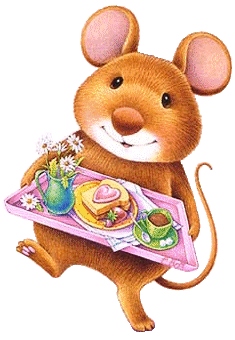 JÍDELNÍČEK MŠ SRBEČ 18. 2. – 22. 2. 2019                       Svačina: rohlík, tavený sýr, ovoce, granko, čaj (1a,1b,7) Pondělí         Polévka: hrachová (1a)  18. 2.             Hl. jídlo: filé na kmíně, šťouchané brambory, kompot (4,7)                        Svačina: chléb, šunková pěna, zelenina, mléko, čaj (1a,1b,1c,6,7)……………………………………………………………………………………………………………………………………….                   Svačina: chléb, játrová pomazánka, zelenina, mléko, čaj (1a,1b,1c,6,7) Úterý         Polévka: mrkvová s těstovinami (1a,3,7) 19. 2.          Hl. jídlo: kuřecí nudličky s čínskou zeleninou, divoká rýže (1a,6,9)                     Svačina: rohlík, žervé, ovoce, mléko, čaj (1a,1b,7)……………………………………………………………………………………………………………………………………………                  Svačina: celozrnná houska, česneková pomazánka, zelenina, čaj (1a,1b,6,7) Středa       Polévka: zeleninová s vaječnou jíškou (1a,3,9)  20. 2.         Hl. jídlo: holandský řízek, bramborová kaše, sherry rajčata (1a,1b,3,7)                    Svačina: ovocný jogurt, rohlík, ovoce, čaj, mléko (1a,1b,7)                ……………………………………………………………………………………………………………………………………………                      Svačina: chléb, mrkvová pomazánka, ovoce, mléko, čaj (1a,1b,1c,6,7)Čtvrtek        Polévka: kuřecí vývar se zeleninou a bulgurem (1a,9) 21. 2.          Hl. jídlo: fazole s rajčatovou omáčkou, chléb, zelný salát (1a,1b,1c,6)                     Svačina: chléb, máslo, strouhaný sýr, zelenina, čaj, mléko (1a,1b,1c,6,7)……………………………………………………………………………………………………………………………………………                     Svačina: chléb, rybí pomazánka, zelenina, bílá káva, čaj (1a,1b,1c,4,6,7)Pátek          Polévka: drožďová se zeleninou a ovesnými vločkami (1a,9)22. 2.           Hl. jídlo: zapečené těstoviny s uzeným masem, zeleninový salát (1a,3,7)                    Svačina: domácí perník, ovoce, mléko, čaj (1a,1b,7)……………………………………………………………………………………………………………………………………………Obsahuje alergeny: viz pokrmZměna jídelníčku vyhrazena!Přejeme dobrou chuť!Strava je určena k okamžité spotřebě!